Потребуется: 24 треугольника, 48 квадратов (24 прямоугольника) + 12 квадратов для нижней части.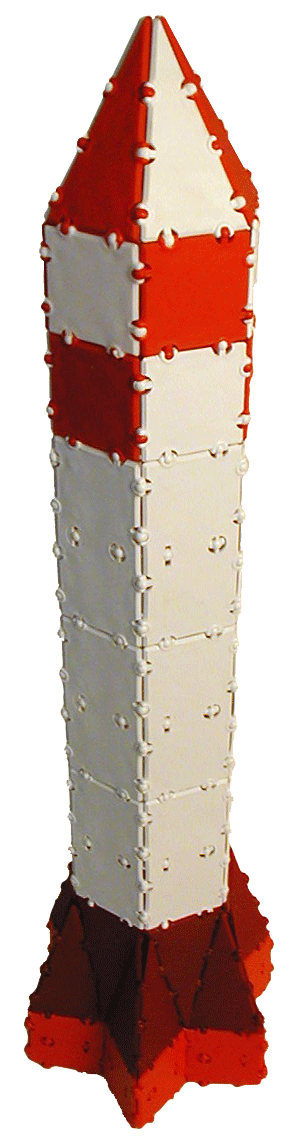 